Ensemble KANTIKAChants for the Feast of the Assumption of MaryDireção artística: Kristin HoefenerConcertoAd Vesperas1.	Antiphona 	Tota pulcra es amica meaAd completorum2.	Antiphona	Virgo Maria non est tibi3.	Antiphona 	Sub tuum presidium (Nunc dimittis)  PROCESSIONAd Matutinum4.	Invitatorium 	Venite adoremus regem regum5.	Ant. 3		Ortus conclusus6.	Ant. 5		Fons ortorum7.	Resp. 6		Beata es virgo Maria8.	Ant. 7		Veni in ortum meum9.	Resp. 7		Hodie Maria virgoAd Laudes10.	Ant. 1 		Assumpta est Maria in celum11.	Ant. 2		Maria virgo assumpta est12.			Salve Regina	PROCESSION		During this concert we will step back in time, into a specific historical period, and also into a twenty-four-hour regulated time cycle of convent life. The sisters of Aveiro believed that eternity was created by God whereas time on earth was a period used to qualify for eternal life. The life in a convent was a life of cyclical repetition. It was a life lived in silent loneliness and communality, privation and sublimity, veneration and humility, firmly rooted in the belief of a divine power.This artistic project of revival seeks to reproduce time and musical life as it unfolded in the Jesus convent in Aveiro, recreating their sound and spirituality in a vivid and modern way.				« Man is defined by time, eternity, and the moment. (…) 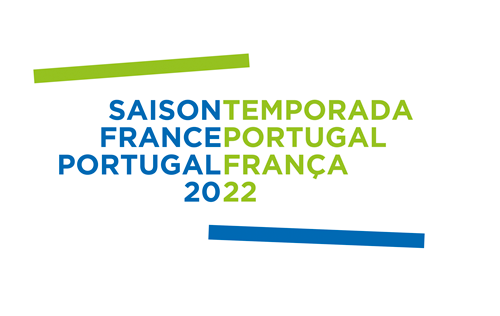 The moment is where time and eternity touch » (Soren Kierkegaard)